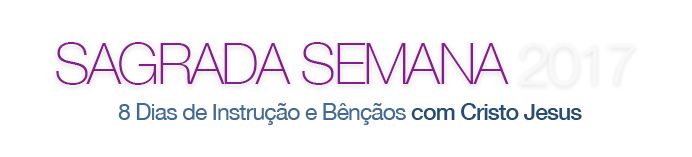 RIO DE JANEIRO– CARMO DA CACHOEIRAAeroporto Santos DumontAeroporto Internacional Tom Jobim (Galeão)Aeroporto Santos Dumont (Rj) -Terminal Rodoviário Novo Rio (Rj)Obs.: Recomenda-se ao peregrino solicitar um táxi / uber pelo aplicativo instalado em seu telefone ou ir à entrada do aeroporto (nunca à saída) e tomar um táxi que esteja deixando algum passageiro.Do Aeroporto Internacional Tom Jobim (Galeão)   	       Para Terminal Rodoviário Novo Rio (Rj)Obs.: Recomenda-se ao peregrino solicitar um táxi / uber pelo aplicativo instalado em seu telefone ou ir à entrada do aeroporto (nunca à saída) e tomar um táxi que esteja deixando algum passageiro. Terminal Rodoviário Novo Rio (RJ) Terminal Rodoviário de Três Corações (MG)Terminal Rodoviário de Três Corações (MG) Terminal Rodoviário de Carmo da Cachoeira (MG)(Informações atualizadas em março/2017)  EmpresaValor:Duração da ViagemPor UBER / TÁXI:R$ 14,00 a R$ 20,00Aprox.11 minutos (sem trânsito)EmpresaValor:Duração da ViagemPor UBER / TÁXI:R$ 25,00 a R$ 37,00Aprox.18 minutos (sem trânsito)EmpresaValorHoráriosDuração da ViagemÔNIBUS pela VIAÇÃO SAMPAIO (http://www.viacaosampaio.com.br/)Aprox.R$ 110,00Domingos, Segundas, Terças, Quartas e Quintas-feiras :8h00; 13h00; 21h30Sextas-feiras: 8h00; 13h00; 21h00Aprox.8 horasEmpresaValorHoráriosDuração da ViagemGARDÊNIA (http://expressogardenia.com.br/)(Pode–se também fazer este trajeto de taxi. O preço é  R$100,00Aprox.R$ 14,60Segunda à Sábado:7h10; 9h40; 12h55; 15h10; 16h45Domingo:9h40; 15h10; 16h45; 17h40; 18h25Aprox.35 minutos